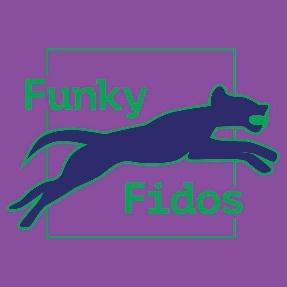 Funky Fidos FlyballersInvite you to aBFA Sanctioned Limited Open CompetitionatHalefield Stud,Woodnewton,Peterborough,Cambridgeshire,PE8 5EG onSaturday 21st May -Sunday 22nd May 2022Tuff Spun mattingEntries limited to 60 teams, staggered formatClosing date: Friday 22nd April 2022Show Rules and Regulations1) The event organiser(s) reserve the right to refuse entries and admission to the event of any persons not in good standing within the BFA.2) No person shall carry out punitive or harsh handling of a dog at the event.3) Bitches in season are not allowed near the tournament area. Mating of dogs is not allowed.4) A dog must be withdrawn from competition if it is: a) Suffering from infectious or contagious diseases. b) A danger to the safety of any person or animal. c) Likely to cause suffering to the dog if it continues to compete.5) It is the Team Captain’s responsibility to ensure the Team is available for their division and recording of running order.6) The organiser(s) reserve the right to make any alterations they deem necessary in the event of unforeseen circumstances.7) All dogs enter the event at their own risk and whilst every care will be taken, the Event Organiser (s) cannot accept responsibility for damage, injury or loss however caused to dogs, persons or property whilst at the event.8) All owners/handlers must clear up after their dogs and deposit waste in designated areas provided on site, to enable us to keep this venue for any further competitions. Anyone failing to do so will be asked to leave the venue.9) If circumstances make it necessary to cancel the tournament, the organisers reserve the right to defray expenses incurred by deducting such expenses from the entry fees received10) BFA Rules and Policies operative at the closing date for entries will applyCurrent BFA Rules and Policies will apply throughout the Sanctioned Tournament. Online Entry Form:https://forms.gle/eCg4qntL2V39tSrR6Club/Captain DetailsEntry form for limited open competitionHalefield Stud 2022 SeriesSaturday 21st and Sunday 22nd May 2022Declared times must be submitted in writing (or email) at least 14 days before the tournament as per BFA rulesAll times, seed or declared, except Div 1, are subject to the Division break-out rule.Entry form for foundation singles and foundation teamsFoundation TeamsFoundation SinglesEmail entries to: funkyfidosflyballers@gmail.comPlease send postal entries toEmily Murdoch,43 Nobles Close,Peterborough,Cambridgeshire,PE7 2BTPlease make payment via BACS Funky Fidos 20-63-2843193810Reference - team name. Payments must be received to validate your entry!Enquiries via email only pleaseClub Name:Club Number: Club Captain Name:Email address:Tel Number:Club Captain Name:Email address:Tel Number:Club Captain Name:Email address:Tel Number:Club Captain Name:Email address:Tel Number:Judges available:Measuring officials available:Team NameTeam NameTeam Number(1)(1)(2)(2)(3)(3)(4)(4)(5)(5)(6)(6)Team NameTeam NameTeam Number(1)(1)(2)(2)NameNameTeam Number(1)(1)(2)(2)(3)(3) Number of camping units @ £10 per night:         Friday .........................                           Saturday ..........................Total Cost  £.............Camping available from 2pm on Friday 20th May.Number of  Open Teams...................... @ £50 eachNumber of Foundation Teams...................... @ 40 eachNumber of Foundation Singles...................... @ £10 eachTotal payment (inc camping if applicable) £...........................PAYMENT NEEDS TO BE RECEIVED TO VALIDATE YOUR ENTRYWould your team use a licensed bar on the Saturday if it was available?………………………………………………….If the tournament goes down to 1 day (due to insufficient entries), what is your preferred day of racing?…………………………………………………………..